Materials available used for this activity come from the science museum of LondonLink : https://www.sciencemuseum.org.uk/objects-and-stories/technology-it-took-get-moonMini MOOCFly me to the MoonEXPLOREHow did we get to the Moon ?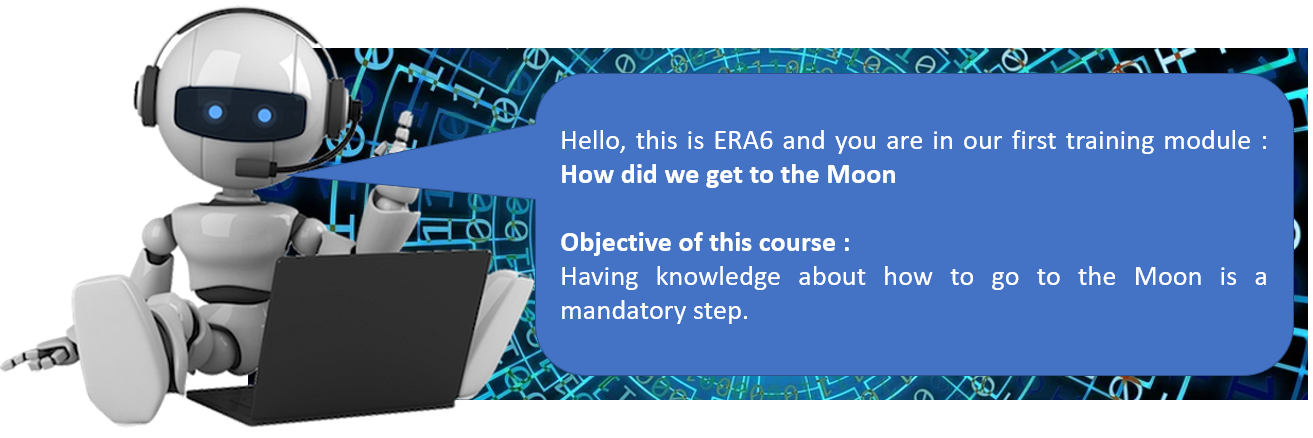 CHALLENGEGO EASILY TO THE PAGE OF THE ARTICLEMake a diagram showing the three different ways to go to the Moon imagined by the engineers. For each one, indicate what it implied at the engineering / technological level.acver.fr/flymeto1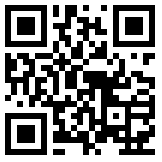 